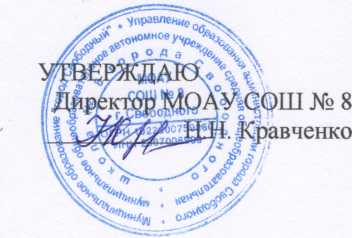 ________________________________(наименование оператора, получающего согласие субъекта персональных данных)________________________________(адрес оператора, получающего согласие субъекта персональных данных)Согласиесубъекта персональных данных на обработку его персональных данныхЯ,______________________________________________________________________________________________________________________________________________(фамилия, имя, отчество субъекта персональных данных) _______________________________________________________________________________________________________________________________________________      (адрес субъекта персональных данных) _______________________________________________________________________________________________________________________________________________ (номер основного документа,  удостоверяющего личность субъекта персональных данных, сведения о дате выдачи указанного документа и выдавшем его органе)своей волей и в своем интересе выражаю согласие на обработку Оператором моих персональных данных, в том числе автоматизированную, включая сбор, запись, систематизацию, накопление, хранение, уточнение (обновление, изменение), извлечение, использование, передачу (распространение, предоставление, доступ), обезличивание, блокирование, удаление, уничтожение персональных данных в целях обеспечения соблюдения законов и иных нормативных правовых актов, содействия в трудоустройстве, обучении и продвижении по службе, обеспечения личной безопасности работников, контроля количества и качества выполняемой работы и обеспечения сохранности имущества, а также оформления доверенностей, безналичных платежей на мой счет. В перечень персональных данных, на обработку которых дается согласие, входят следующие сведения:1)      фамилия, имя, отчество;2)      дата и место рождения;3)      номер основного документа, удостоверяющего личность; сведения о дате выдачи указанного документа и выдавшем его органе;4)      адрес регистрации; адрес проживания;5)      сведения о гражданстве Российской Федерации и гражданстве (подданстве) иностранных государств;6)      сведения о судимости и (или) факте уголовного преследования либо о прекращении уголовного преследования по реабилитирующим основаниям;7)      профессия, специальность;8)      сведения об образовании, квалификации или наличии специальных знаний;9)      сведения о местах и стаже работы;10)  номер страхового свидетельства государственного пенсионного страхования;11)  идентификационный налоговый номер;12)  сведения о воинском учете;13)  номер полиса обязательного медицинского страхования;14)  иные сведения, необходимые для заполнения унифицированной формы Т-2 Настоящим также выражаю согласие на получение и передачу указанных в перечне персональных данных путем подачи и получения запросов (ходатайств) органам местного самоуправления, государственным органам в случаях, предусмотренных федеральными законами Российской Федерации. Вышеприведенное согласие на обработку моих персональных данных представлено с учетом п. 2 ст. 6 и п. 2 ст. 9 Федерального закона от 27.07.2006 № 152-ФЗ «О персональных данных», в соответствии с которыми обработка персональных данных, осуществляемая на основе федерального закона либо для исполнения договора, стороной в котором я являюсь, может осуществляться Оператором без моего дополнительного согласия. Настоящее согласие дано на срок действия трудового договора с Оператором и может быть отозвано путем подачи Оператору письменного заявления.«____»________________20____г.                                                                                                                                             ________________________(подпись)